‏ספטמבר 2021הורים ותלמידים יקרים,במהלך חופשת הקיץ כינסנו ועדת היגוי כדי לבחון פעם נוספת את נושא קוד הלבוש. הוועדה שהורכבה מתלמידים, מהורים וממורים דנה בקביעת תקנון לבוש על פי התפיסה החינוכית של בית הספר ושל הקהילה.כתפיסה חינוכית בית הכפר הירוק מעודד את העצמת ייחודם האישי של כל תלמיד/ה ומבין את הצורך של התלמידים בביטוי אישי. עם זאת, הוא מאמין בחשיבותו של בית הספר כמוסד חינוכי המחנך להופעה שתכבד אותו ואת מבקריו ודורש מהבאים בשעריו להקפיד על לבוש הולם.עיקרי התקנוןהחולצה הלבנהבאירועים הבאים יש להגיע בחולצה לבנה חלקה (ללא הדפסים)טקסי זיכרון (יום הזיכרון ליצחק רבין, יום השואה, יום הזיכרון לחללי מערכות ישראל)טקסים מיוחדים בביה"סקבלת שבתחלק עליון2.1. לבוש תקניחולצות עם שרוולים או שרוול בקו הכתף. חולצות שלמות (ללא: קרעים, מחשופים עמוקים, גב חשוף, פתחי שרוול גדולים)בחטיבת הביניים: חולצה עם סמל בית הספר (המודפס על חולצה חלקה)2.2. לבוש לא תקניחולצות החושפות את הבטן או הגב (גם בישיבה)חולצות שקופותחולצות בעלות קרעים ו/או שסעיםמחשופים עמוקיםגופיות מכל הסוגים, כגון גופיות "ספגטי", גופיות ספורט ו"גוזיות"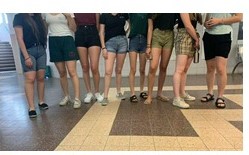 חלק תחתון3.1. לבוש תקניצמודונים (מכנסי טייץ) אטומיםמכנסיים קצרים – באורך שאינו חושפנישמלות וחצאיות – באורך שאינו חושפני3.2. לבוש לא תקניצמודונים (מכנסי טייץ) שקופיםמכנסונים: אם הכיסים בולטים מהמכנסיים, הם קצרים מדי.בגדים תחתונים לא יהיו חשופים בכל סגנון לבוש.תספורותחל איסור על צביעת השיער בגוונים שונים או בגוון שאינו טבעי.חל איסור על גילוח שיער הראש - כולו או חלקו.תספורות חריגות ובכלל זה חלקים מגולחים בשיער או שיער בשני גבהים אינם מקובלים בכפר     הירוק.קעקועי גוףהכפר הירוק כמוסד חינוכי קבע כי חל איסור על קעקועי גוף. אי לכך, חל איסור על לבוש החושף קעקועים קיימים.נִזּוּם (פירסינג)אין להסתובב בתחומי הכפר הירוק עם ניזום (פירסינג). דרכי  אכיפהתלמידים שאינם עומדים בכללי התקנון לא יוכלו ללמוד בכיתה ויהיה עליהם להשיג לבוש העומד בדרישות (או שההורים ידאגו להביא לבוש הולם ועד אז ישהו במרכז המשאבים).חשוב לציין כי היעדרות משיעורים בשל לבוש תיחשב חיסור (בחטיבה העליונה - על פי שיטת המנות)."כדי שהשונים יוכלו לחיות יחדיו, באו הסדר, החוק, הוויתור ואפילו השוויון" חיים כהן , שופט בית המשפט העליון                                                                                                                                                                                                                בברכת שנת לימודים טובה ובריאה